2020年滨江街道政府信息公开工作年度报告根据《中华人民共和国政府信息公开条例》的规定,现公开温州市鹿城区人民政府滨江街道办事处2020年政府信息公开工作年度报告。   本年度报告由政府信息公开工作的总体情况、主动公开政府信息情况、收到和处理政府信息公开申请情况、政府信息公开行政复议、行政诉讼情况、存在的主要问题及改进措施等方面内容组成。 年度报告统计时间段为2020年1月1日至2020年12月31日，鹿城政府网站（www.lucheng.gov.cn）可下载本报告的电子版。如对本年度报告有任何疑问，请与温州市鹿城区街道办事处办公室联系（地址：温州市鹿城区聚源路1号；邮编：325000；电话：0577-55585919）。总体情况2020年，滨江街道认真贯彻执行《中华人民共和国政府信息公开条例》,坚持以“公开为常态，不公开为例外”的原则，统筹推进政府信息公开。根据《2020 年温州市鹿城区政务公开工作要点》切实加强组织领导,采取有效措施,积极推进政府信息公开工作, 在加强制度建设、深化公开内容、拓展公开形式等方面取得了较好成效。（一）加强组织领导。滨江街道高度重视政府信息公开工作，按照政务公开管理体制和工作机制，在区政务公开中心的领导下开展工作。街道党政办为具体的工作机构，并明确专人从事政府信息公开工作，各科室、各社区（经合社）明确专人为政府信息公开工作联络员。（二）完善工作机制。建立和落实政信息公开责任制。按照“谁主管、谁负责”的原则，将责任落实到具体责任人。按照“公开为原则，不公开为例外”的总要求，对“主动公开、依申请公开和不公开”三类信息进行科学合理划分，对社会影响性大，有必要公开的文件，要及时公开，加大主动公开力度。继续规范信息发布程序，做到及时、准确、全面公开政府信息，对拟公开的信息，滨江街道及时进行严格的保密审查，对政府信息安全事故责任追究有完整的长效机制。（三）强化监督保障。加强对信息公开工作的监督指导，督促检查信息公开工作，确保了此项工作依法有序进行。同时，滨江街道将政府信息公开纳入日常工作目标管理，对公开信息的数量、内容、审查程序、时效性等进行专项自查，整改发现的问题，压实责任，不断提高政府信息公开工作的质量和水平。（四）创新查阅点建设。目前已建成街道级政府信息查阅点1个、社区级政府信息查阅点1个，接下来将逐步构建“1+9+X”三级政府信息查阅点体系，在社区（村居）及其他人流密集区域建成查阅点，初步实现街道、社区（村居）全覆盖。2020年，滨江街道通过信息公开平台公开政府信息21条；通过政务微信公开政务信息998条；通过政务微博公开政务信息36条。内容囊括工作动态类信息、通知公告、人事任免、机构设置、政府财政预算、民生实事等。特别是对涉及到民政、社保等民生工程和政府财政预算、政府采购等重点领域的信息做到及时、主动公开。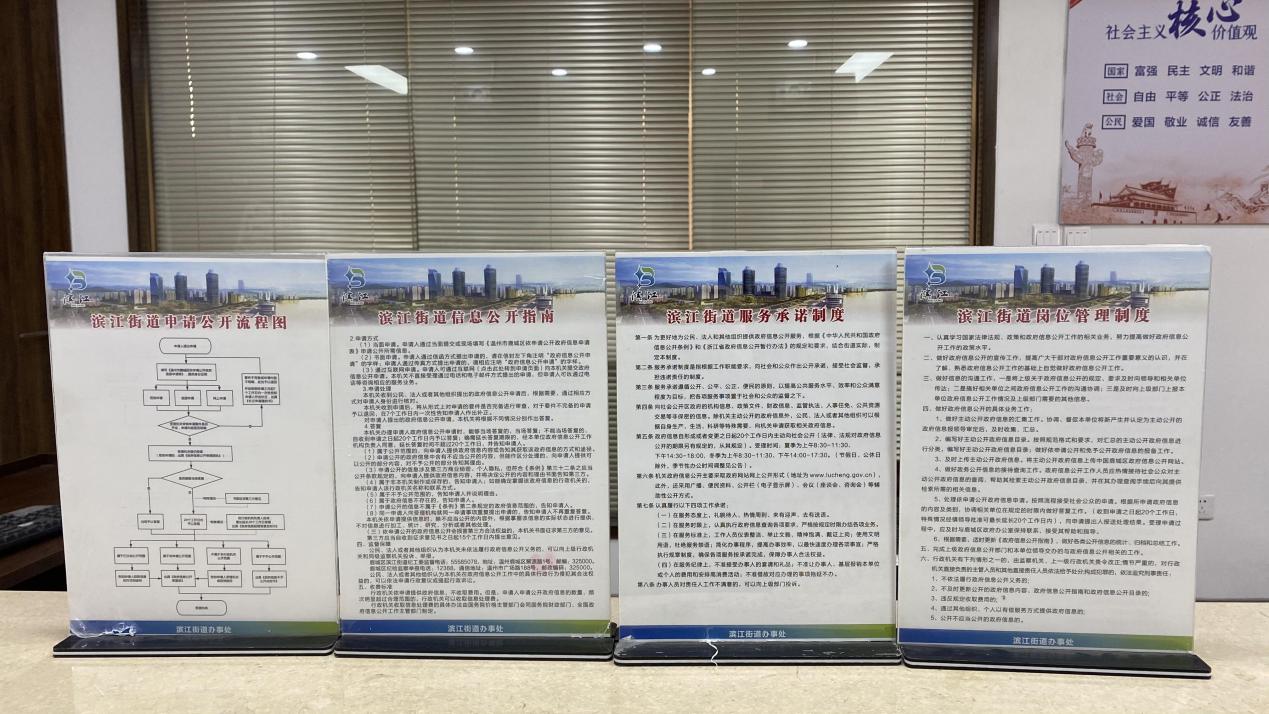 《滨江街道岗位管理制度》《滨江街道服务承诺制度》《滨江街道信息公开指南》《滨江街道申请公开流程图》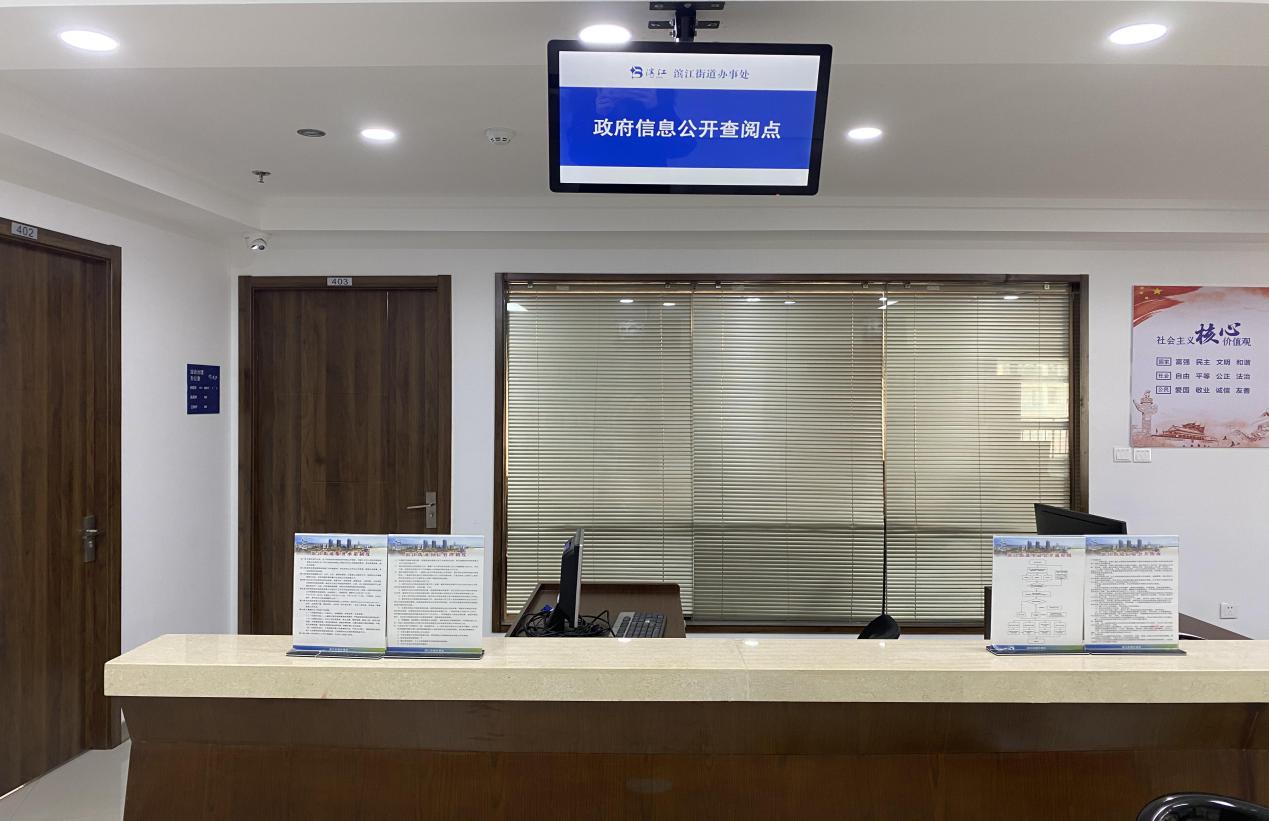 政府信息公开查阅窗口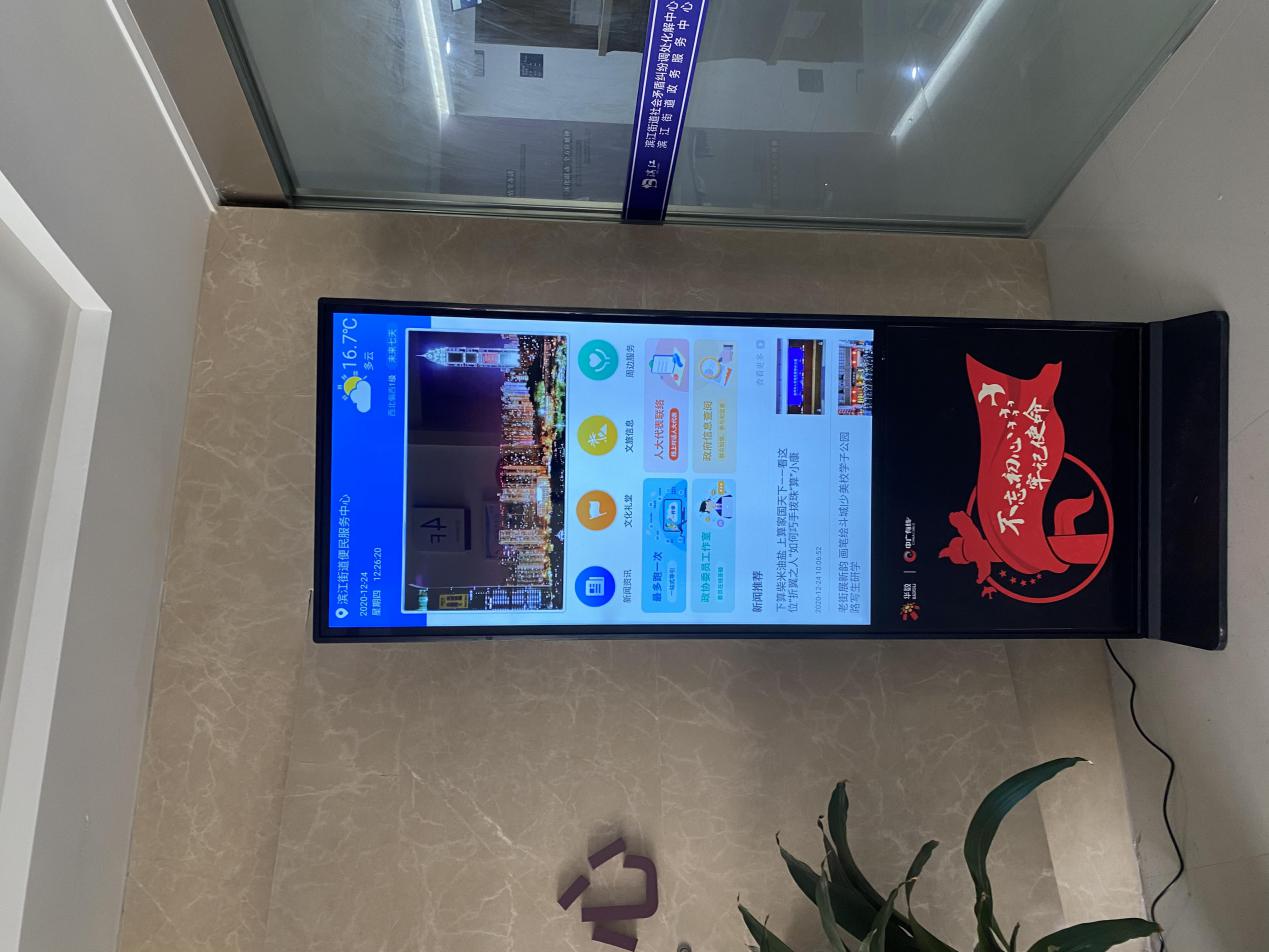 政务信息查阅一体机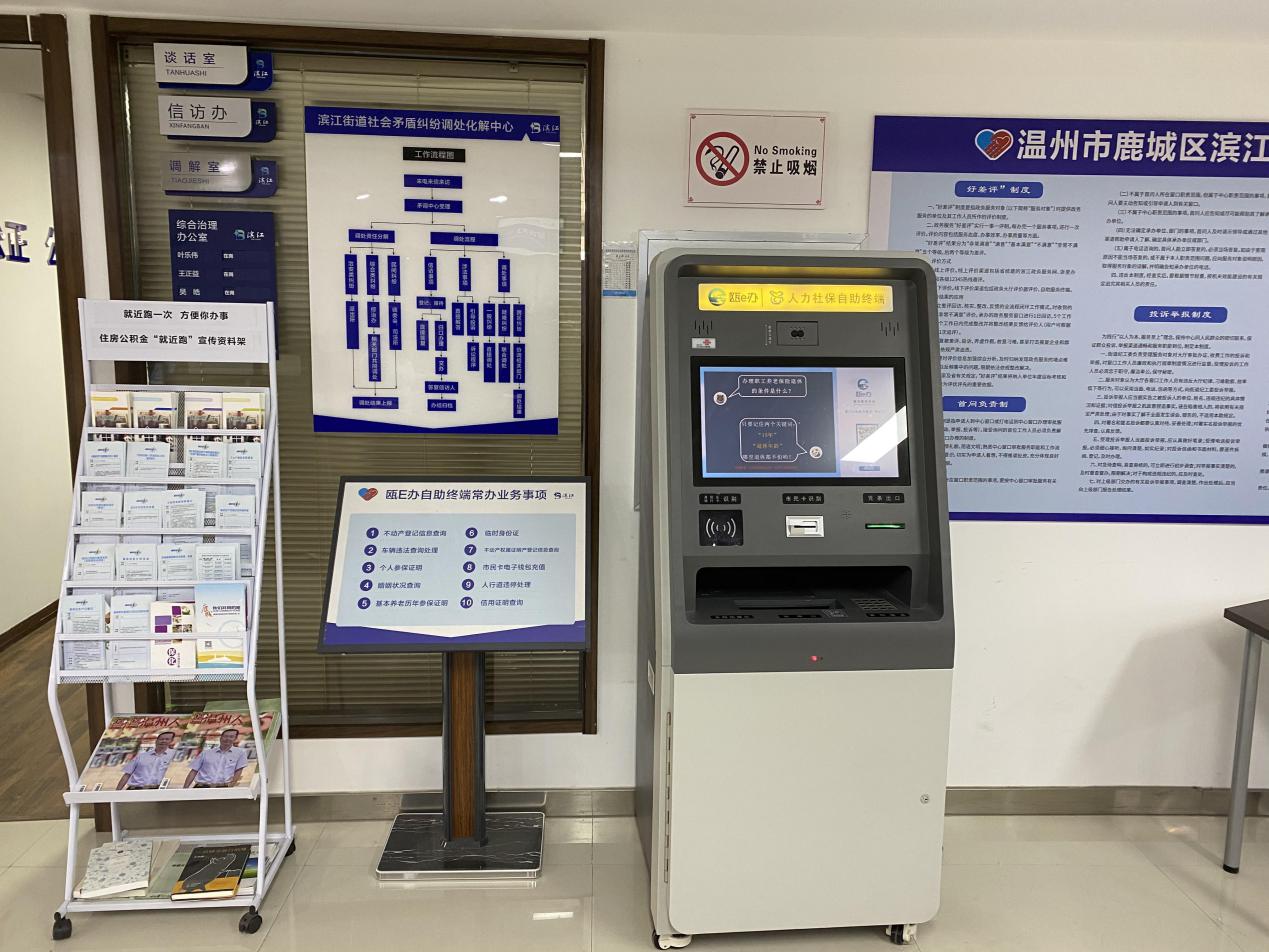 便民宣传架及瓯e办便民服务机主动公开政府信息情况收到和处理政府信息公开申请情况四、政府信息公开行政复议、行政诉讼情况五、存在的主要问题及改进情况    一是由于政府信息公开工作涉及范围广、情况复杂、法律性强，个别人员对政府信息公开的意识还比较淡薄。二是主动公开信息不够全面，工作人员业务能力亟待加强等等。下一步，我街道将继续认真贯彻落实《条例》要求，加大主动公开信息力度，进一步提高行政权力公开透明化；进一步加强工作人员教育培训，帮助提高工作能力和业务水平；积极运用新媒体新平台，多渠道、多方位做好信息公开。六、其他需要报告的事项本报告中所统计的主动公开信息数据，以鹿城区政府信息公开网滨江街道信息公开目录的数据和滨江街道“掌上鹿城”APP等网络平台数据为依据。第二十条第（一）项第二十条第（一）项第二十条第（一）项第二十条第（一）项第二十条第（一）项信息内容本年新
制作数量本年新
公开数量本年新
公开数量对外公开总数量规章0000规范性文件0002第二十条第（五）项第二十条第（五）项第二十条第（五）项第二十条第（五）项第二十条第（五）项信息内容上一年项目数量本年增/减本年增/减处理决定数量行政许可11411409其他对外管理服务事项252252080第二十条第（六）项第二十条第（六）项第二十条第（六）项第二十条第（六）项第二十条第（六）项信息内容上一年项目数量本年增/减本年增/减处理决定数量行政处罚0000行政强制0000第二十条第（八）项第二十条第（八）项第二十条第（八）项第二十条第（八）项第二十条第（八）项信息内容上一年项目数量上一年项目数量本年增/减本年增/减行政事业性收费0000第二十条第（九）项第二十条第（九）项第二十条第（九）项第二十条第（九）项第二十条第（九）项信息内容采购项目数量采购项目数量采购总金额采购总金额政府集中采购　5　5848450元848450元（本列数据的勾稽关系为：第一项加第二项之和，等于第三项加第四项之和）（本列数据的勾稽关系为：第一项加第二项之和，等于第三项加第四项之和）（本列数据的勾稽关系为：第一项加第二项之和，等于第三项加第四项之和）申请人情况申请人情况申请人情况申请人情况申请人情况申请人情况申请人情况（本列数据的勾稽关系为：第一项加第二项之和，等于第三项加第四项之和）（本列数据的勾稽关系为：第一项加第二项之和，等于第三项加第四项之和）（本列数据的勾稽关系为：第一项加第二项之和，等于第三项加第四项之和）自然人法人或其他组织法人或其他组织法人或其他组织法人或其他组织法人或其他组织总计（本列数据的勾稽关系为：第一项加第二项之和，等于第三项加第四项之和）（本列数据的勾稽关系为：第一项加第二项之和，等于第三项加第四项之和）（本列数据的勾稽关系为：第一项加第二项之和，等于第三项加第四项之和）自然人商业企业科研机构社会公益组织法律服务机构其他总计一、本年新收政府信息公开申请数量一、本年新收政府信息公开申请数量一、本年新收政府信息公开申请数量8000008二、上年结转政府信息公开申请数量二、上年结转政府信息公开申请数量二、上年结转政府信息公开申请数量2000002三、本年度办理结果（一）予以公开（一）予以公开4000004三、本年度办理结果（二）部分公开（区分处理的，只计这一情形，不计其他情形）（二）部分公开（区分处理的，只计这一情形，不计其他情形）5000005三、本年度办理结果（三）不予公开1.属于国家秘密0000000三、本年度办理结果（三）不予公开2.其他法律行政法规禁止公开0000000三、本年度办理结果（三）不予公开3.危及“三安全一稳定”0000000三、本年度办理结果（三）不予公开4.保护第三方合法权益0000000三、本年度办理结果（三）不予公开5.属于三类内部事务信息0000000三、本年度办理结果（三）不予公开6.属于四类过程性信息0000000三、本年度办理结果（三）不予公开7.属于行政执法案卷0000000三、本年度办理结果（三）不予公开8.属于行政查询事项0000000三、本年度办理结果（四）无法提供1.本机关不掌握相关政府信息0000000三、本年度办理结果（四）无法提供2.没有现成信息需要另行制作0000000三、本年度办理结果（四）无法提供3.补正后申请内容仍不明确0000000三、本年度办理结果（五）不予处理1.信访举报投诉类申请0000000三、本年度办理结果（五）不予处理2.重复申请0000000三、本年度办理结果（五）不予处理3.要求提供公开出版物0000000三、本年度办理结果（五）不予处理4.无正当理由大量反复申请0000000三、本年度办理结果（五）不予处理5.要求行政机关确认或重新出具已获取信息0000000三、本年度办理结果（六）其他处理（六）其他处理0000000三、本年度办理结果（七）总计（七）总计9000009四、结转下年度继续办理四、结转下年度继续办理四、结转下年度继续办理1000001行政复议行政复议行政复议行政复议行政复议行政诉讼行政诉讼行政诉讼行政诉讼行政诉讼行政诉讼行政诉讼行政诉讼行政诉讼行政诉讼结果维持结果纠正其他结果尚未审结总计未经复议直接起诉未经复议直接起诉未经复议直接起诉未经复议直接起诉未经复议直接起诉复议后起诉复议后起诉复议后起诉复议后起诉复议后起诉结果维持结果纠正其他结果尚未审结总计结果维持结果纠正其他结果尚未审结总计结果维持结果纠正其他结果尚未审结总计 01 1 1  3 00  01  1 00  0 00